Curriculum Vitae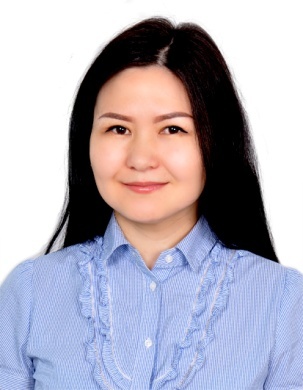 PERSONAL DETAILS:Name                                    Zhibek Date of Birth                       15.11.1987Nationality                          Kyrgyzstan, BishkekEmail	                   zhibek.379624@2freemail.com Address                                Ajman,  UAEMaterial status                   Single	Visa  Status:                       Visit visa	           	       Career Objectives: My goal is to become associated with a company where I can use  my skills and gain further experience while enhancing the company’s productivity and reputation. I concede myself to be a willing worker  and I am always confident that I can accept challenging assignments and achieve result. EDICATION:2005-2009	Finance and Credit Department. 	Kyrgyz Economic University, Bishkek, Kyrgyzstan                       SKILS		MS Word, Excel, Strong verbal and personal communication skillsTolerant and flexible to different situationsAdaptability and ability to work under pressure Sales ability Take responsibilities Work Experience	Company name 	       Multiplast Trading LLC.  "Lanvin & Kid Space"  Dubai mallPosition Title                     Sales associate, cashierLocation 		       UAE Dubai, Dubai mallDuration 		       From  September of  2015 to November 2017ResponsibilitiesProviding customer service by assisting and acknowledging customers, maintaining outstanding standards.Ensure that each customers transactions are processed accurately and in a time efficient manner Preparation of Daily Sales Reports:Statement of cash receipt in local currency and foreign currency	 Report of non cash, report of exchange, refund (dummy, credit, cash, gift cards etc.)Excellent communication skills to build up relationships with customers. Offering advice on products and services, and helping with product selection. Effectively managing stock levels.Using every opportunity to maximize sales opportunities.Ensure that all items are appropriately displayed on the shelves and oversee maintenance of storeResolve employee conflicts and ensure that any customers complaints are handled immediately Company name         Royal Catering Services, Restaurant  D'AlsacePosition Title              Hostess, waitressLocation 	            UAE Abu Dhabi, Yas MarinaDuration 		From October of  2014 till September of 2015 Responsibilities:Greet customers in a friendly and warm welcoming manner when entering restaurantPresent menu and take orderMade sure all food was nicely prepared Made sure that every customer was taken care of properly at the cash registerMade sure the environment was a clean and friendly place so that customers would want to come back. Boutique                        "Mango” Position Title	 	    Sales Executive Location 		    Moscow, Russian Duration 		    From  2011 to  2013  Responsibilities:Greeting warmly, Excellent communication skills required to build up relationships with customers. Offering advice on products and services, and helping with product selection. Formation of contract with clientsTo provide excellent customer serviceConsultation customers on company goodsTrack replenishment and consumption of warehouse inventory;Resolution of conflict situations with customers Company name            Grand HotelPosition title                   Hotel Front Desk ReceptionistLocation                         Bishkek, Kyrgyzstan Duration                         2009-2011Responsibilities Greet and assist visitors and guests arriving on front deskAnswer phone in a friendly and helpful mannerTake payments through cash, credit and debit cardsMaintain confidentiality of hotel data and guest information Languages :   Kyrgyz  native, Turkish, Russian-fluent, English-fluent